Health Care Provider Information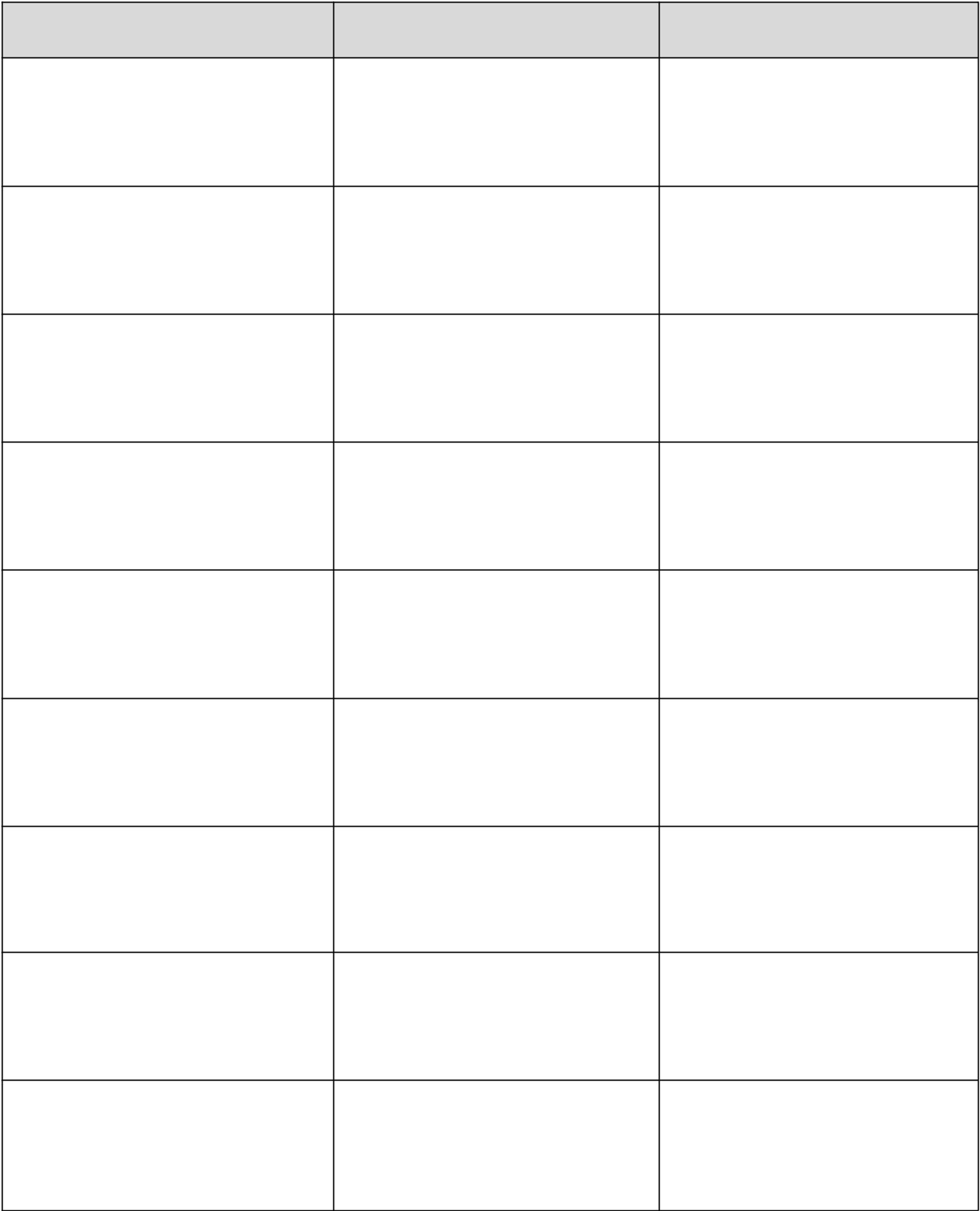 Emergency Contact PersonEmergency Contact PersonAlternatePrimary DoctorSpecialistType:SpecialistType:SpecialistType:PharmacyHome Health AgencyHospice© 2016 Honor My Wishes	www.HonorMyWishes.org	Dignity - 15ContactNamePhone Numbers